附件3：反兴奋剂准入教育操作指南一、完成学习登陆总局反兴奋剂中心教育平台（CADEP），网址：https://cleanmedal.chinada.cn/。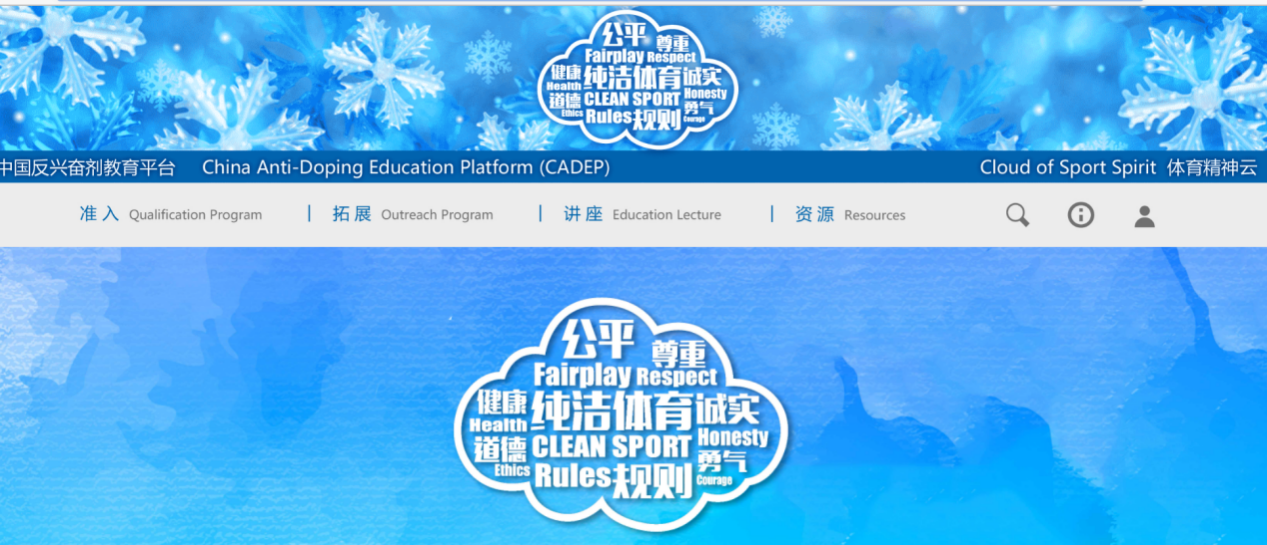 点击“准入”。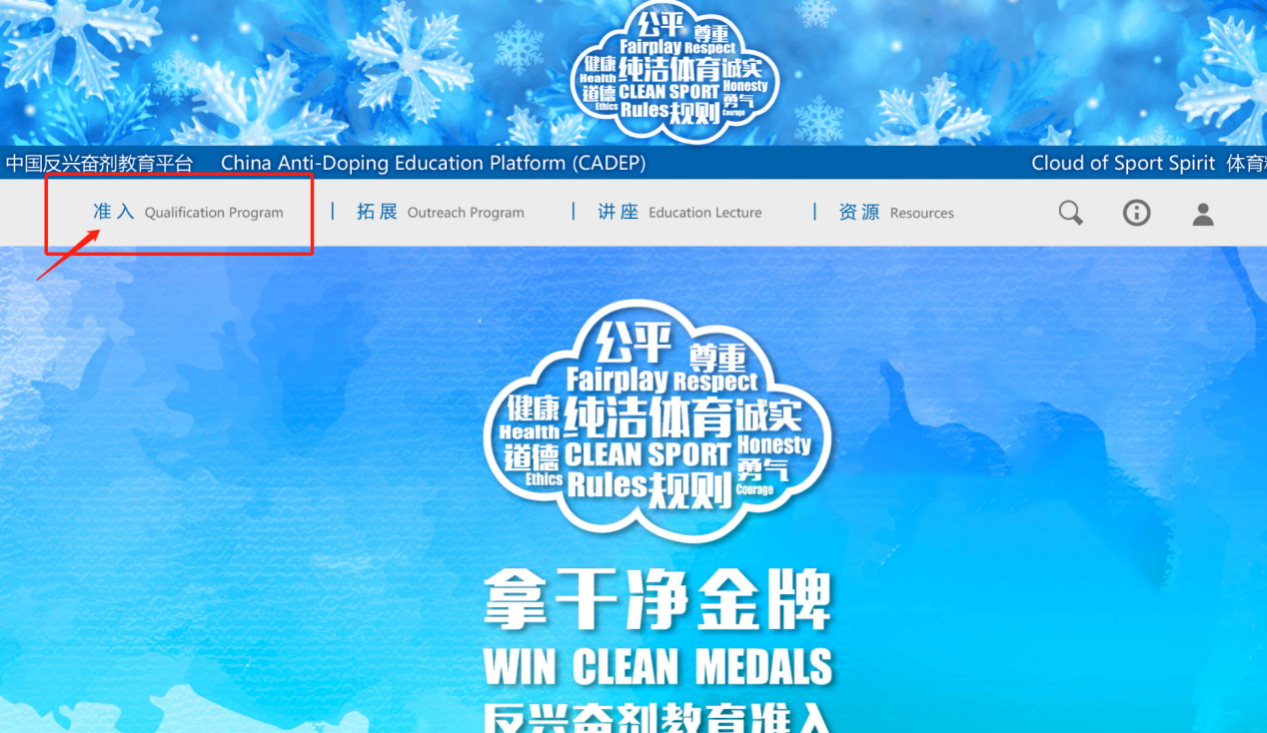 注册账号（如曾经注册过账号，请忽略此步骤）。请输入正确的姓名、身份证号码、手机号码等相关信息。级别选择“国家级”。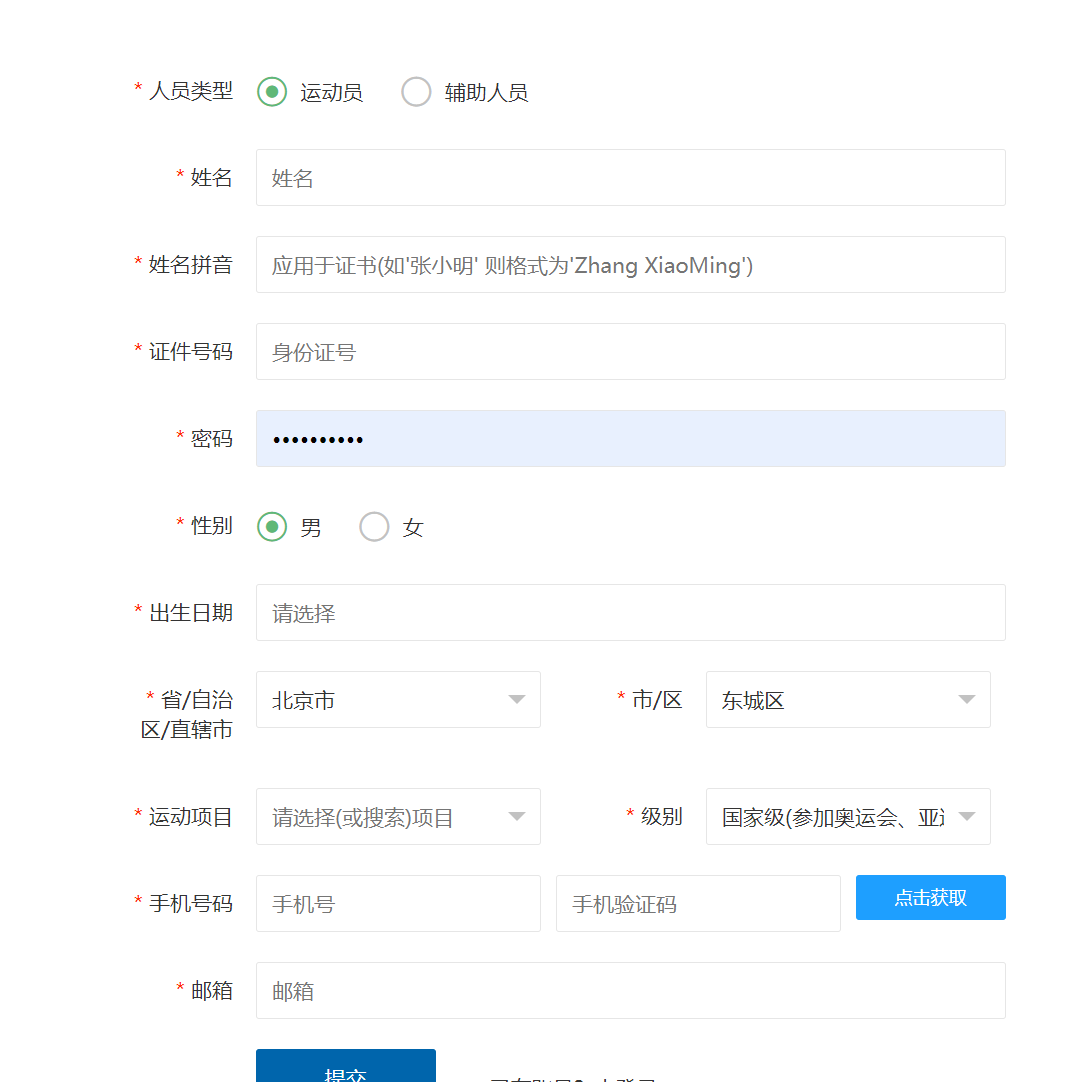 返回登陆页面/如曾经注册过账号，请直接在此页面登陆。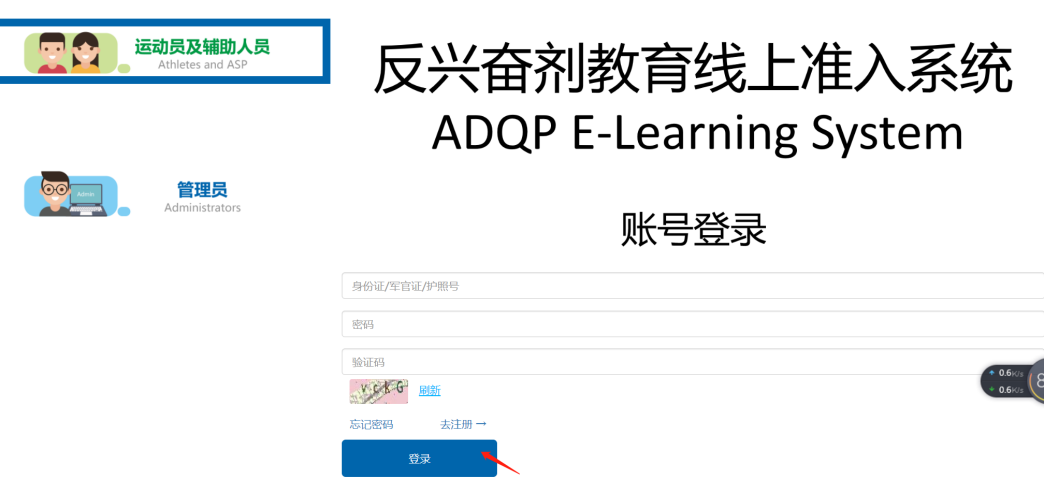 找到“中国冰雪通用模块-反兴奋剂教育准入入口”，点击进入。1.小程序入口  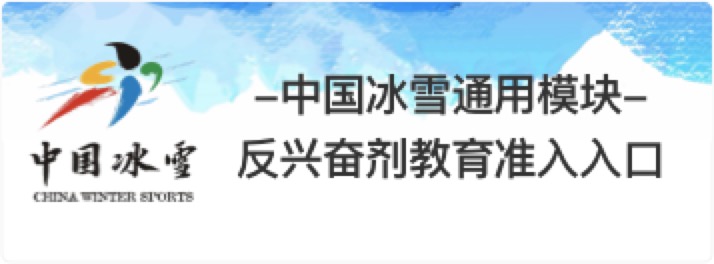 2.电脑端入口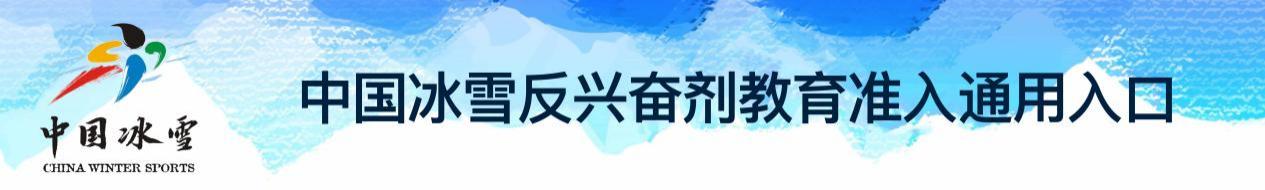 点击课程学习，学习后点击“下一步”。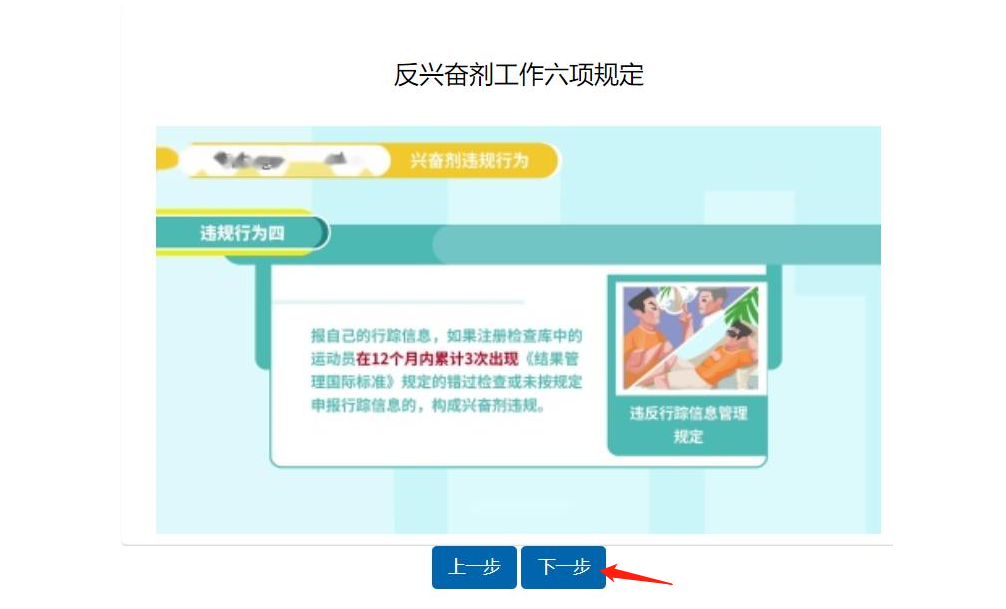 专项课程学习至少完成以下二门课程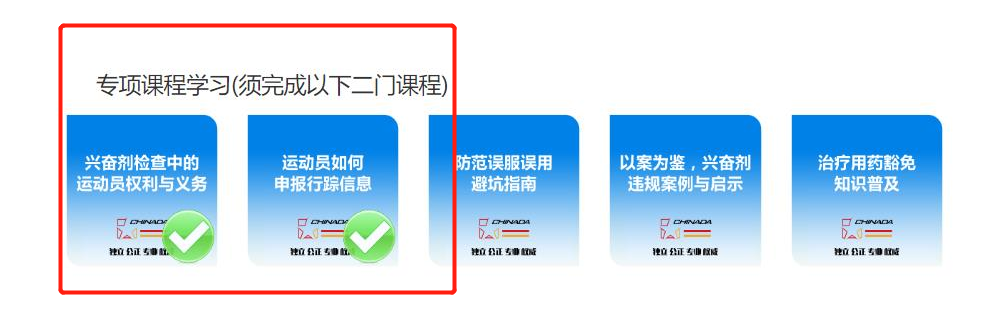 （八）扩展知识学习（以下七门课程中任选二门进行学习）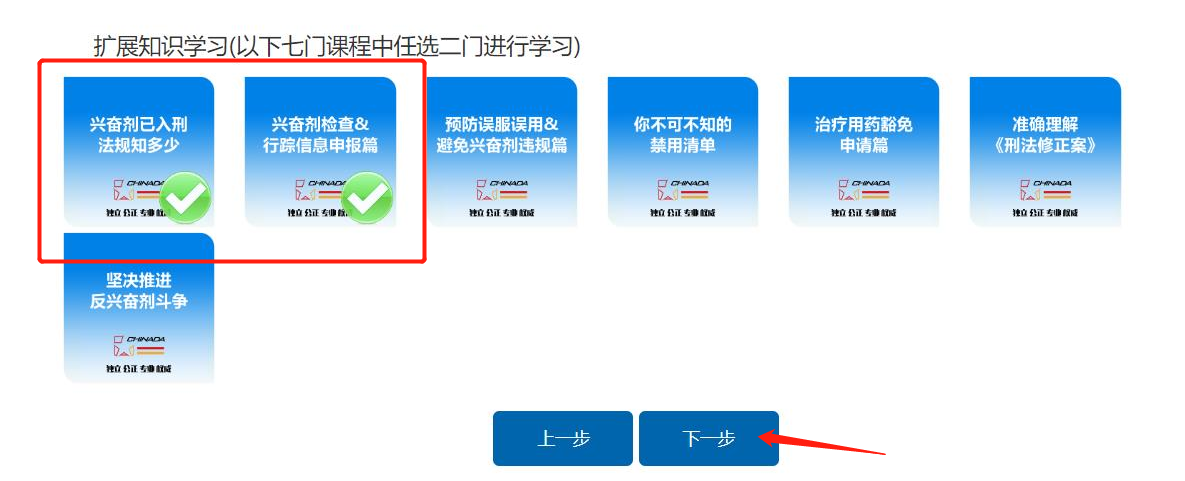 （九）完成学习后进入考试，点击“开始考试”。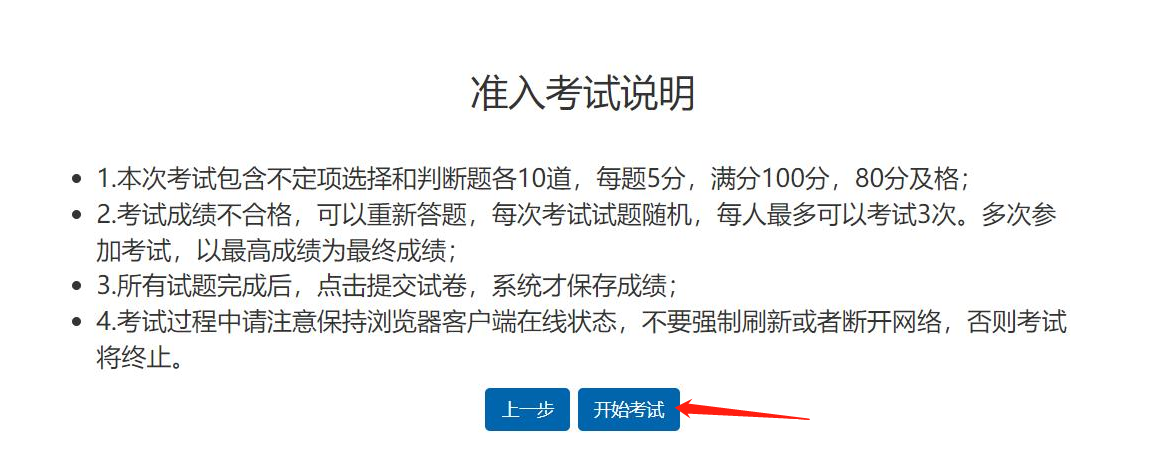 二、生成证书（一）进入“个人中心”。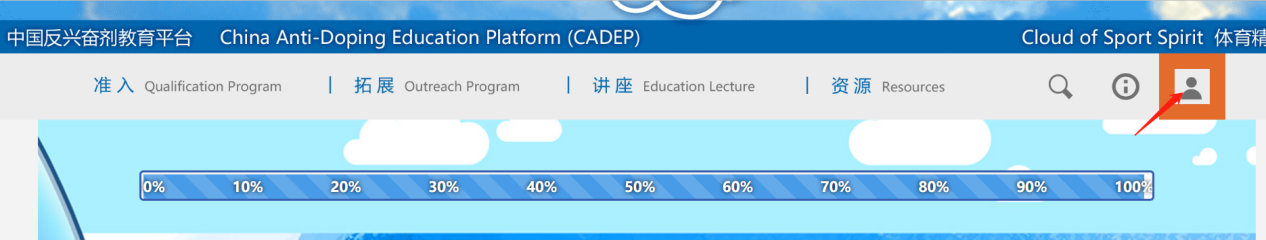 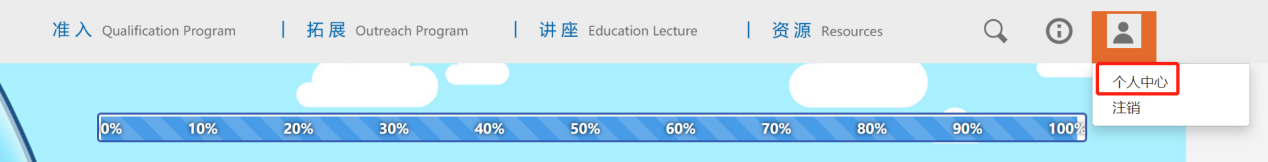 （二）点击“我的证书”。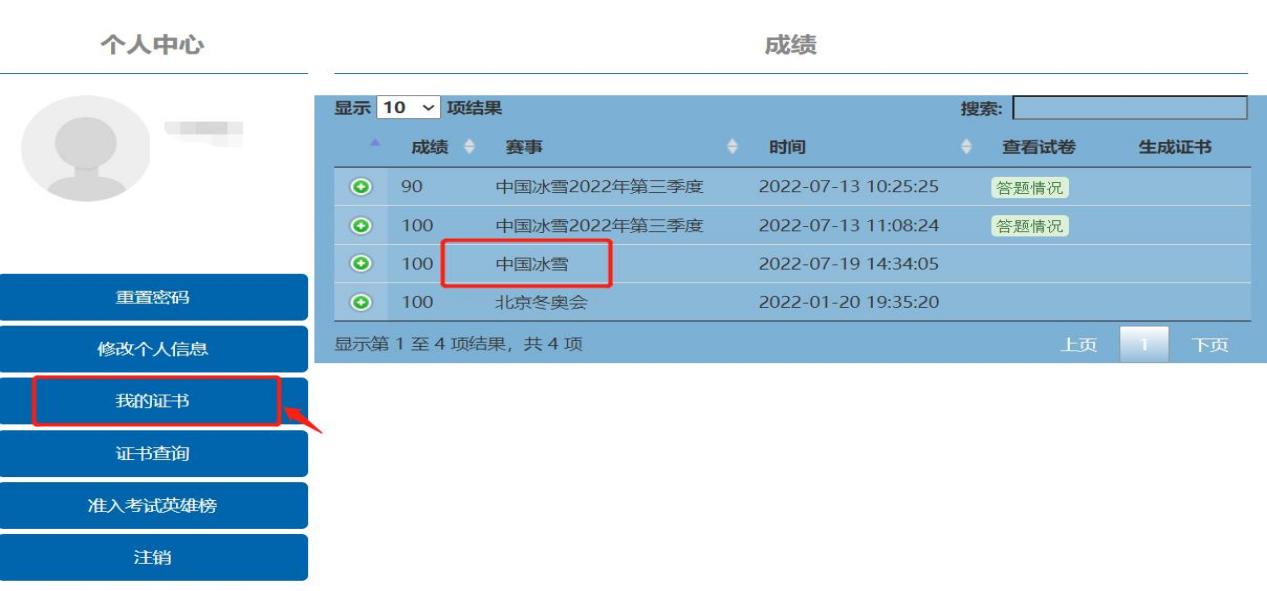 （三）找到“中国冰雪准入合格证书”，点击下载保存。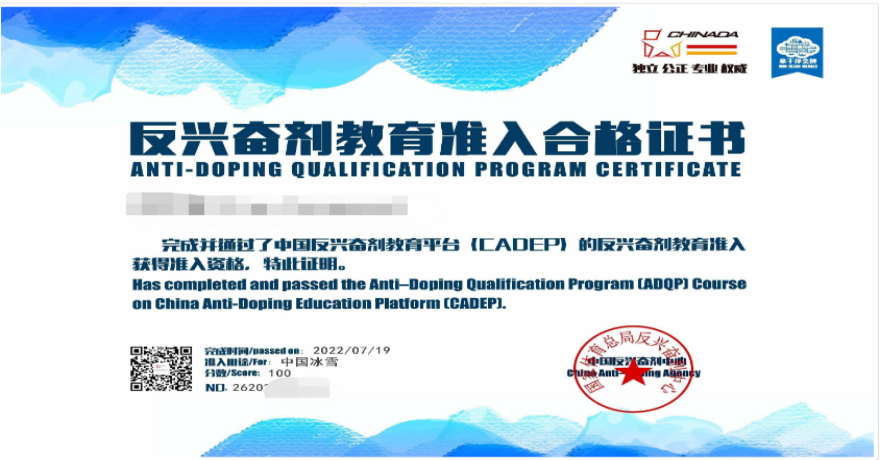 